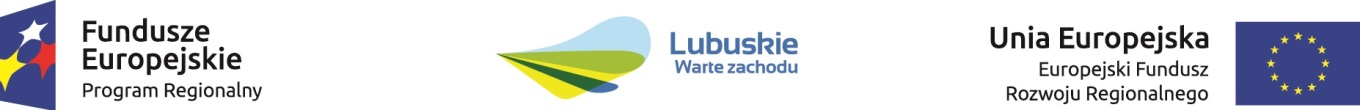 OR.273.13.2020Zal nr 4.3 do SIWZ Formularz cenowo-techniczny - składany wraz z ofertąCzęść 3 – Elementy wyposażenia i narzędziaUwaga:Wszystkie elementy pneumatyki, hydrauliki, układów sterowania powinny być uzbrojone w przyłącza i posiadać mocowania FestoDidactic oraz powinny być kompatybilne i przystosowane do montażu na płytach profilowych FestoDidactic.Zgodnie z SIWZ – cenę  brutto z Forlmularza cenowego - technicznego należy przenieść  do Formularza ofertyWszystkie ceny podane w niniejszym formularzu musza być podane w polskich złotych (PLN), cyfrowo z dokładnością do dwóch miejsc po przecinku)lp.Przedmiot zamówieniaWymagane minimalne parametry techniczneIlośćcena jednostkowa brutto w złwartość brutto w zł = 4 x 5stawka Vat zawarta    w kolumnie 6 wyrażona w %1234567Stacja lutownicza-6Komplet kluczy płaskich-3Komplet kluczy imbusowych-3Próbnik napięcia-6Multimetr cyfrowy-6Szczypce uniwersalne-3Kleszcze do zdejmowania izolacji -3Komplet wkrętaków płaskich  i krzyżowych -3Miara zwijana 3m-3Szczypce ucinaczki do przewodów-3Zaciskarka końcówek tulejkowych-3Stoper-6ManometrP=10 bar3Dynamometr-6Przymiar liniowy 1m-6Podstawowy komplet narzędzi - walizka-3Szafa narzędziowaWysokość: 1950 mmSzerokość: 1000 mmGłębokość: 435 mmNośność: 500 kg2RAZEM cena oferty:RAZEM cena oferty:RAZEM cena oferty:RAZEM cena oferty:RAZEM cena oferty: